ST. JOSEPH’S COLLEGE (AUTONOMOUS) BANGALORE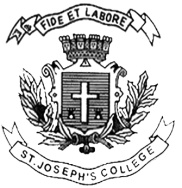  BSW – II SEMESTER
SEMESTER EXAMINATION – APRIL 2018
SW 2316 - Basic Economic and Political Concepts for Social WorkersTime: 2 ½ Hours								    Max Marks – 70(For supplementary candidates)Do not write the register number on the question paperPlease attach the question paper along with the answer script.This paper contains one printed page and one partPART - 1Answer the following								5 x 14 = 70A)Explain with suitable examples how Economics helps Social Work Profession.(Or)B)What is Politics? Why is it necessary for Social Workers to understand politics?A)What is poverty? Explain the causes and implications of poverty.(Or)B)What is industrialisation? Is industrialization a boon or bane for Indian society? Justify.A)Explain Capitalism and Communism with examples.(Or)B)Explain the Twelfth Five year plan in detail. A)Highlight the Panchayati Raj Institutions and their contribution in local self-governance.(Or)B)Who is a Prime Minister? What are his roles and responsibilities?A)Explain the concept of Globalisation in the urban context. What are your views on the same? (Or)B)What are the challenges that you foresee as a Social Worker in the governance of India? Mention how you would combat such issues. SW2316-A-18Date:19-04-2018 ( 9AM )